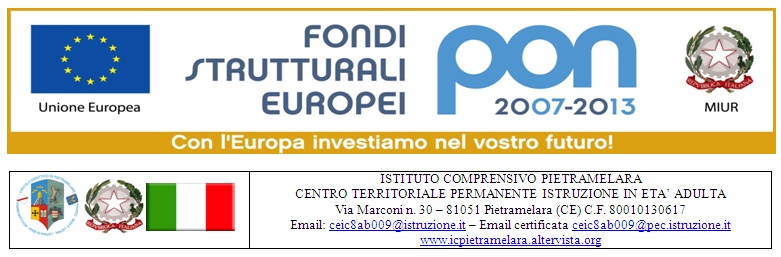 Calendario Obiettivo C Azione 1 Progetto Inglese per la primaria Riardo Esperto Nacca Nadia Maria Tutor Maria Clelia Vito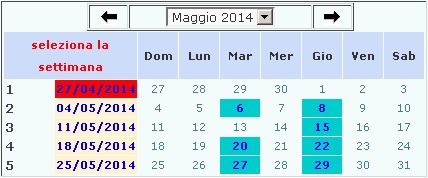 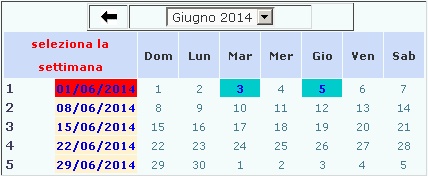 